РОСС И ЙСКАЯ ФЕДЕ РА ЦИ Я
ОРЛОВСКАЯ ОБЛАСТЬ
КОРСАКОВСКИЙ РАЙОН
АДМИНИСТРАЦИЯ ГАГАРИНСКОГО СЕЛЬСКОГО ПОСЕЛЕНИЯ ПОСТАНОВЛЕНИЕ       12.08.2015 г.	№ 20О внесении изменений в сводную бюджетную росписьВ соответствии со статьей 158, 219.1 Бюджетного Кодекса Российской
Федерации и Положением «О Бюджетном процессе в Гагаринском сельском
поселении»:Внести изменения в сводную бюджетную роспись согласно приложения к
постановлению.Настоящее постановление вступает в силу со дня его подписания.Контроль за исполнением настоящего постановления оставляю за собой Глава сельского поселения Е.А.Белоконь       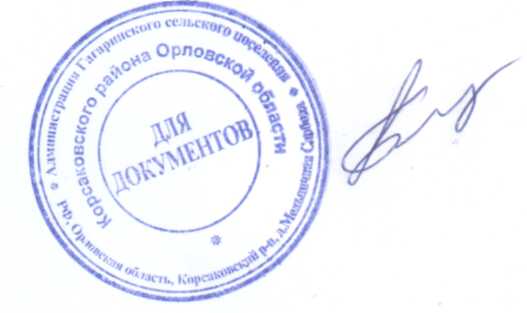 Приложениек постановлению администрации 
Гагаринского сельского поселения
Корсаковского района Орловской
.	области      №20 от      «12  » августа 2015г.Изменение бюджетных ассигнованийпо кодам бюджетной классификации расходов бюджета Гагаринскогосельского поселения983 0502  П009001 244 223                    -40 000983 0502  П009001 244 225                    +2 900983 0502  П009001 244 310                    +37 100